Summer Term 1 Week 5:                                                                           Maths Task 3: What’s the time?Use the clock you made yesterday or draw/make a new one with chalk, hula hoops, etc.Remember:  60 minutes = 1 hour                     30 minutes = half an hour                     15 minutes = a quarter of an hourUse your clock to show the time and then answer these questions:The time now is 4 o’clock.          What will the time be one hour later?                                                                             The time now is half past 7.What will the time be two hours later? The time now is 9 o’clock.What will the time be half an hour later? The time now is 8 o’clock.What will the time be a quarter of an hour later?The time now is quarter past 2.What will the time be one hour later?The time now is quarter to 4.What will the time be half an hour later?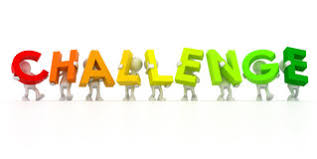 The time now is 4 o’clock.What was the time an hour earlier?The time now is half past 8.What was the time half an hour earlier?The time now is quarter past 6.What was the time an hour earlier?The time now is 3 o’clock.What was the time a quarter of an hour earlier?                                                               